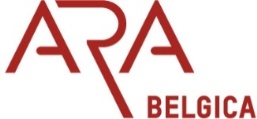 Vijfseweg 21B    8790  Waregemasbl N° 0899.985.103 vzwBank/ Banque : BIC GEBABEBB/IBAN BE48 0014 3554 4527www.arabelgica.beVolmacht voor de Algemene Vergadering van 19 juni 2022M ………										(Naam, voornaam)Zal niet aanwezig zijn op de Algemene vergadering en geeft volmacht aanM ………om hem/haar te vertegenwoordigen op de Algemene Vergadering van de ARA Belgica op 19 juni 2022.Datum en handtekening: